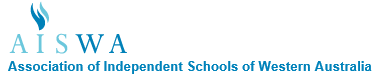 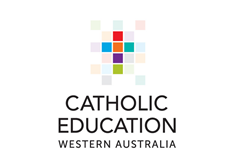 On-entry Assessment Program Administration Instructions and Record sheetsNumeracy Module 3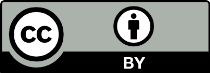 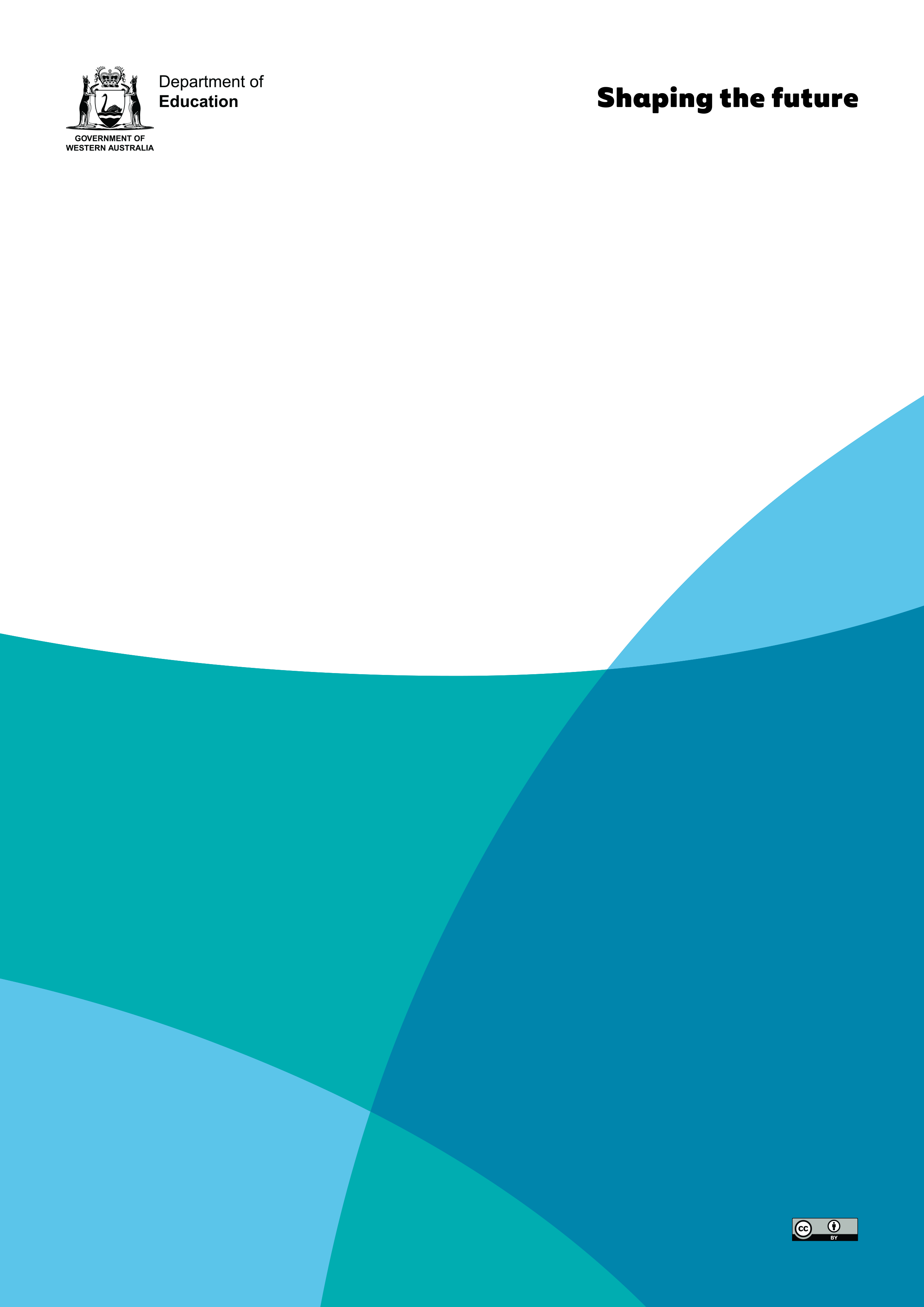 D19/0290394                                                                                          © Department of Education Western Australia 2022 Guide to using a hard copy of the On-entry assessmentThis booklet enables you to administer the On-entry tasks using a hard copy.  Student responses must be uploaded into the system to finalise the assessments and download the reports.Before administering the assessments, please read the Handbook for principals, teachers and test administrators which contains essential information about the program.Administering the assessmentsThe Administration Instructions included in this booklet contain the same information for each task as the online system, i.e., the resources required, the instructions for administering each question and the text to read aloud to the students. It is important to follow the instructions closely to ensure that each student is provided with the same conditions and opportunities.The text to read aloud to students appears in a speech bubble. Ensure that the text is read as it appears.Student responses are recorded differently in the hard copy version from the online version, i.e., record a tick for correct responses, a cross for incorrect responses and leave blank for questions not attempted. This will ensure that when responses are entered into the system, they are entered accurately.Recording responsesThe record sheet for entering students’ responses is found at the end of each task. Ensure the relevant record sheet is accessible when administering the task. Behaviours and StrategiesRecording the behaviours and strategies demonstrated by the student is not mandatory. Assessments can be finalised and reports accessed if these responses are omitted. It should be noted; however, that if this information is not recorded, some reports will contain blank cells. In addition, being able to access this information is useful when planning future learning opportunities for your students.NotesThe hard copy version does not provide the capacity to record noteworthy student behaviours observed during the assessments. These behaviours should be noted separately and uploaded to the system when entering student responses.  Entering student namesWhen using this version of the assessment, students’ names are not included. To save time, enter your student names into one record sheet and then cut and paste the names into all relevant record sheets before printing.Printing the documentWhen printing this document, select single-sided.RESOURCESset of number cards – Q1INSTRUCTIONS Question 1Have the number cards in a pile in the order from lowest number to highest number.Show all the cards, one at a time. Repeat the question when required.Record the student’s responses on the record sheet.Question 2Do not provide any assistance for this question. Stop the student counting when they reach 120 or when they make more than one error.Stop the student counting when they reach 225 or when they make more than one error.Stop the student counting when they reach 1 005 or when they make more than one error.Question 3Stop the student when they reach 30 or when they make many errors.Question 4Place the number cards used in Q1 randomly in front of the student.Question 5Allow the student time to respond to each question before asking the next. Record their responses on the record sheet.Stop the student when they are struggling or when they reach the following number. That is:10s - stop at 1102s - stop at 405s - stop at 1103s – stop at 30If appropriate, you may provide prompting or assistance; however, ensure that assisted/made errors are recorded.Once incorrect or no attempt is recorded, record no attempt for the remainder of the question. This will be done automatically when entering responses online.RESOURCEScoloured plastic teddies (Q1&2)opaque container, e.g., ice cream container (Q1&2)set of place value cards (Q3)‘ladybird’ card (Q4)‘Jim is 91…’ card (Q5)materials for working out (Q5—7)INSTRUCTIONS Question 1Arrange 18 teddies in a scatter pattern in front of the student. You may count them aloud as you put them out.If the student is unable to count correctly, count the teddies aloud with the student. Hide 5 teddies under the container. Leave the remaining teddies in position.If incorrect or no attempt is recorded, record no attempt for Question 2. This will be done automatically in the online system.Question 2Place the teddies from under the container back in the scatter pattern so there are 18 teddies altogether. Make sure the student is watching.Hide 11 teddies under the container. Leave the remaining teddies in position.continued…Question 3Place the cards labelled A-D in front of the student.Show the student the card with two sets of pencils (1 and 10).Point to the sets of pencils. Then point to the single pencil.Point to the four picture cards in front of the student.This question is assessing a student's understanding of place value. If the student starts counting by ones, gently stop them and record incorrect. If the student answers correctly without counting, ask them to count them aloud to demonstrate their understanding.Question 4Place the 'ladybird' card in front of the student.Point to the number sentences if necessary.Question 5Place the ‘Jim is 91' card in front of the student. Make sure the working out materials are nearby.Do not reword the question or provide any assistance.Question 6Leave the working out materials nearby.Record the strategy, even if the response is incorrect.continued…Question 7Leave the working out materials nearby.Record the strategy, even if the response is incorrect.RESOURCESnumber cards - 1, 3, 9 and 4, 6, 7 (Q1)number cards – 2, 5, 8, 10 and 6, 8, 12, 14 (Q2)INSTRUCTIONS Question 1Place the number cards 1, 3 and 9 in front of the student from the lowest number to the highest number.Place the number cards 4, 6 and 7 in front of the student from the lowest number to the highest number.Record the responses and strategies used for each set of numbers.Question 2Place the number cards 2, 5, 8 and 10 in front of the student from the lowest number to the highest number.Place the number cards 6, 8, 12 and 14 in front of the student from the lowest number to the highest number.Record the responses and strategies used for each set of numbers.RESOURCESfractions card (Q1)set of Australian coins (Q2&3)‘buttons’ pattern card (Q4)missing number patterns card (Q5)INSTRUCTIONS Question 1Place the fractions card in front of the student.Record the responses after each question.Question 2Place one coin of each denomination randomly (5c, 10c, 20c, 50c, $1, $2) in front of the student.If the student answers incorrectly, record the strategy demonstrated. If incorrect or no attempt is recorded do not ask Q3.Question 3Place the coins in front of the student as specified below and repeat the question for each part.50c + 50c20c + 10c + 5c$2 + $1 + 50c + 20c + 10c + 5ccontinued…Question 4Place the ‘button’ pattern card in front of the student.Do not count the buttons for the student.Question 5Place the 'missing number' pattern card in front of the student.Allow time for the student to respond. As this is a practice question, you can tell the student the answer.Point to patterns 2 and 3 to ask the question below for each pattern. Record responses for both sections.RESOURCESA4 double sided – two black lines/map card (Q1&7)2 cm blocks – preferably not unfix (Q1)1 cm blocks (Q1)clock – teaching style (Q2&3)July calendar card (Q5)3d pentagonal prism – requires construction (Q6)set of 24 shape cards (Q6)INSTRUCTIONS (Sit next to the student for this task)Question 1Place A4 double-sided card in front of the student with the black lines facing up. Place the container of 2 cm blocks on the table. If the student responds without using the blocks, ask them to use the blocks to check.Remove the 2 cm blocks from the shorter line and replace them with the 1 cm blocks.Question 2Place the clock in front of the student. Set the following times, one at a time, recording the student’s response before setting the next time3:0010:307:15Question 3Give the clock to the student. Record the student’s response after each time. Once no attempt, or incorrect is recorded, record no attempt for the remaining times. (When showing half past or quarter past, the hour hand can be pointing directly to the number 1 – it does not need to be between the two numbers)Question 4If the student requires prompting, you may provide assistance. Select correct – required assistance.Question 5Place the July calendar card in front of the student.Ask the questions below, one at a time. Record the responses on the record sheet.Question 6Place the pentagonal prism in front of the student. Have one card of each 2D shape nearby.Give the 2D shape cards to the student. Ask the student the questions below, one at a time, allowing them time to respond. Question 7Place the double sided card in front of the student with the map facing up.Provide assistance if required. As you read the instruction below, draw the route with your finger.M3 NUMERACY: Task 1 – Number recognition and Sequence       Instructions                     M3 NUMERACY: Task 1 – Number recognition and Sequence                Record sheetM3 NUMERACY: Task 1 – Number recognition and Sequence                Record sheetM3 NUMERACY: Task 1 – Number recognition and Sequence                Record sheetM3 NUMERACY: Task 1 – Number recognition and Sequence                Record sheetM3 NUMERACY: Task 1 – Number recognition and Sequence                Record sheetM3 NUMERACY: Task 1 – Number recognition and Sequence                Record sheetM3 NUMERACY: Task 1 – Number recognition and Sequence                Record sheetM3 NUMERACY: Task 1 – Number recognition and Sequence                Record sheetM3 NUMERACY: Task 1 – Number recognition and Sequence                Record sheetM3 NUMERACY: Task 1 – Number recognition and Sequence                Record sheetM3 NUMERACY: Task 1 – Number recognition and Sequence                Record sheetM3 NUMERACY: Task 1 – Number recognition and Sequence                Record sheetM3 NUMERACY: Task 1 – Number recognition and Sequence                Record sheetM3 NUMERACY: Task 1 – Number recognition and Sequence                Record sheetM3 NUMERACY: Task 1 – Number recognition and Sequence                Record sheetM3 NUMERACY: Task 1 – Number recognition and Sequence                Record sheetM3 NUMERACY: Task 1 – Number recognition and Sequence                Record sheetM3 NUMERACY: Task 1 – Number recognition and Sequence                Record sheetM3 NUMERACY: Task 1 – Number recognition and Sequence                Record sheetM3 NUMERACY: Task 1 – Number recognition and Sequence                Record sheetM3 NUMERACY: Task 1 – Number recognition and Sequence                Record sheetM3 NUMERACY: Task 1 – Number recognition and Sequence                Record sheetM3 NUMERACY: Task 1 – Number recognition and Sequence                Record sheetStudentsStudentsQ1Q1Q1Q1Q1Q1Q1Q2Q2Q2Q3Q4Q5Q5Q5Q5Q5Q5Q5Q5Q5StudentsStudents60781025409601 0001 36481-120194 - 225985 - 1005back from 54correct10s - unassisted10s - assisted2s - unassisted2s - assisted5s - unassisted5s - assisted3s - unassisted3s - assisted3s - assistedM3 NUMERACY: Task 2 – Number problems                                     Instructions                     M3 NUMERACY: Task 2 – Number problems                                     Instructions                     M3 NUMERACY: Task 2 – Number problems                                     Instructions                     M3 NUMERACY: Task 2 – Number problems                                     Instructions                     M3 NUMERACY: Task 2 – Number problems                                     Instructions                     M3 NUMERACY: Task 2 – Number problems                                     Instructions                     M3 NUMERACY: Task 2 – Number problems                                     Instructions                     M3 NUMERACY: Task 2 – Number problems                                     Instructions                     M3 NUMERACY: Task 2 – Number problems                                     Instructions                     M3 NUMERACY: Task 2 – Number problems                                     Instructions                     M3 NUMERACY: Task 2 – Number problems                                     Instructions                     M3 NUMERACY: Task 2 – Number problems                                     Instructions                     M3 NUMERACY: Task 2 – Number problems                                     Instructions                     M3 NUMERACY: Task 2 – Number problems                                     Instructions                     M3 NUMERACY: Task 2 – Number problems                                     Instructions                     M3 NUMERACY: Task 2 – Number problems                                     Instructions                     M3 NUMERACY: Task 2 – Number problems                                     Instructions                     M3 NUMERACY: Task 2 – Number problems                                     Instructions                     M3 NUMERACY: Task 2 – Number problems                                     Instructions                     M3 NUMERACY: Task 2 – Number problems                                     Instructions                     M3 NUMERACY: Task 2 – Number problems                                     Instructions                     M3 NUMERACY: Task 2 – Number problems                                   Record sheet Q1-3M3 NUMERACY: Task 2 – Number problems                                   Record sheet Q1-3M3 NUMERACY: Task 2 – Number problems                                   Record sheet Q1-3M3 NUMERACY: Task 2 – Number problems                                   Record sheet Q1-3M3 NUMERACY: Task 2 – Number problems                                   Record sheet Q1-3M3 NUMERACY: Task 2 – Number problems                                   Record sheet Q1-3M3 NUMERACY: Task 2 – Number problems                                   Record sheet Q1-3M3 NUMERACY: Task 2 – Number problems                                   Record sheet Q1-3M3 NUMERACY: Task 2 – Number problems                                   Record sheet Q1-3M3 NUMERACY: Task 2 – Number problems                                   Record sheet Q1-3M3 NUMERACY: Task 2 – Number problems                                   Record sheet Q1-3M3 NUMERACY: Task 2 – Number problems                                   Record sheet Q1-3M3 NUMERACY: Task 2 – Number problems                                   Record sheet Q1-3StudentsQ1Q1Q1Q1Q2Q2Q2Q2Q3Q3Q3Q3Studentscorrectsolved mentallycounted on from 13counted back from 18correctsolved mentallycounted on from 7counted back from 18correctcounted by 2s to   14counted by 2s to  16counted by 1sM3 NUMERACY: Task 2 – Number problems                                   Record sheet Q4-7M3 NUMERACY: Task 2 – Number problems                                   Record sheet Q4-7M3 NUMERACY: Task 2 – Number problems                                   Record sheet Q4-7M3 NUMERACY: Task 2 – Number problems                                   Record sheet Q4-7M3 NUMERACY: Task 2 – Number problems                                   Record sheet Q4-7M3 NUMERACY: Task 2 – Number problems                                   Record sheet Q4-7M3 NUMERACY: Task 2 – Number problems                                   Record sheet Q4-7M3 NUMERACY: Task 2 – Number problems                                   Record sheet Q4-7M3 NUMERACY: Task 2 – Number problems                                   Record sheet Q4-7M3 NUMERACY: Task 2 – Number problems                                   Record sheet Q4-7M3 NUMERACY: Task 2 – Number problems                                   Record sheet Q4-7M3 NUMERACY: Task 2 – Number problems                                   Record sheet Q4-7StudentsQ4Q5Q5Q5Q5Q6Q6Q6Q7Q7Q7Studentscorrectcorrectsolved mentallyused fingersused counterscorrectmade 5 groups of 4made 4 groups of 5correctmade 9 groups of 3made 3 groups of 9M3 NUMERACY: Task 3 – Addition: mental strategies                           Record sheetM3 NUMERACY: Task 3 – Addition: mental strategies                           Record sheetM3 NUMERACY: Task 3 – Addition: mental strategies                           Record sheetM3 NUMERACY: Task 3 – Addition: mental strategies                           Record sheetM3 NUMERACY: Task 3 – Addition: mental strategies                           Record sheetM3 NUMERACY: Task 3 – Addition: mental strategies                           Record sheetM3 NUMERACY: Task 3 – Addition: mental strategies                           Record sheetM3 NUMERACY: Task 3 – Addition: mental strategies                           Record sheetM3 NUMERACY: Task 3 – Addition: mental strategies                           Record sheetM3 NUMERACY: Task 3 – Addition: mental strategies                           Record sheetM3 NUMERACY: Task 3 – Addition: mental strategies                           Record sheetM3 NUMERACY: Task 3 – Addition: mental strategies                           Record sheetM3 NUMERACY: Task 3 – Addition: mental strategies                           Record sheetM3 NUMERACY: Task 3 – Addition: mental strategies                           Record sheetM3 NUMERACY: Task 3 – Addition: mental strategies                           Record sheetStudentsQ1Q1Q1Q1Q1Q1Q1Q1Q2Q2Q2Q2Q2Q2Students1 + 3 + 9 = 13(9 + 1) + 39 + 3 + 11 + 3 + 94 + 6 + 7 = 17(6 + 4) + 77 + 6 + 44 + 6 + 72 + 5 + 8 + 10   = 25(8+2) + (10+5)other6 + 8 + 12 + 14 = 40(12+8) + (14+6)otherM2 NUMERACY: Task 4 – Fractions, Money and Pattern                    Instructions                     M3 NUMERACY: Task 4 – Fractions, Money and Pattern                      Record sheetM3 NUMERACY: Task 4 – Fractions, Money and Pattern                      Record sheetM3 NUMERACY: Task 4 – Fractions, Money and Pattern                      Record sheetM3 NUMERACY: Task 4 – Fractions, Money and Pattern                      Record sheetM3 NUMERACY: Task 4 – Fractions, Money and Pattern                      Record sheetM3 NUMERACY: Task 4 – Fractions, Money and Pattern                      Record sheetM3 NUMERACY: Task 4 – Fractions, Money and Pattern                      Record sheetM3 NUMERACY: Task 4 – Fractions, Money and Pattern                      Record sheetM3 NUMERACY: Task 4 – Fractions, Money and Pattern                      Record sheetM3 NUMERACY: Task 4 – Fractions, Money and Pattern                      Record sheetM3 NUMERACY: Task 4 – Fractions, Money and Pattern                      Record sheetM3 NUMERACY: Task 4 – Fractions, Money and Pattern                      Record sheetM3 NUMERACY: Task 4 – Fractions, Money and Pattern                      Record sheetM3 NUMERACY: Task 4 – Fractions, Money and Pattern                      Record sheetM3 NUMERACY: Task 4 – Fractions, Money and Pattern                      Record sheetM3 NUMERACY: Task 4 – Fractions, Money and Pattern                      Record sheetM3 NUMERACY: Task 4 – Fractions, Money and Pattern                      Record sheetStudentsQ1                              (fractions)Q1                              (fractions)Q1                              (fractions)Q1                              (fractions)Q2                     (money - order)Q2                     (money - order)Q2                     (money - order)Q3                 (money - totals)Q3                 (money - totals)Q3                 (money - totals)Q4Q5                               (number patterns)Q5                               (number patterns)Q5                               (number patterns)Q5                               (number patterns)Q5                               (number patterns)Studentsone halfone thirdone quarterone eighthcorrectordered by number on faceordered by size50c + 50c = $120c + 10c + 5c = 35c$2 + $1 + 50c + 20c + 10c +5c = $3.85correct - 10correct Pattern 2described patterncorrect Pattern 3described patterndescribed patternM3 NUMERACY: Task 5 – Measurement, Shape and Location             Instructions                     M3 NUMERACY: Task 5 – Measurement, Shape and Location             Instructions                     M3 NUMERACY: Task 5 – Measurement, Shape and Location             Instructions                     M3 NUMERACY: Task 5 – Measurement, Shape and Location             Instructions                     M3 NUMERACY: Task 5 – Measurement, Shape and Location             Instructions                     M3 NUMERACY: Task 5 – Measurement, Shape and Location             Instructions                     M3 NUMERACY: Task 5 – Measurement, Shape and Location             Instructions                     M3 NUMERACY: Task 5 – Measurement, Shape and Location             Instructions                     M3 NUMERACY: Task 5 – Measurement, Shape and Location             Instructions                     M3 NUMERACY: Task 5 – Measurement, Shape and Location             Instructions                     M3 NUMERACY: Task 5 – Measurement, Shape and Location             Instructions                     M3 NUMERACY: Task 5 – Measurement, Shape and Location             Instructions                     M3 NUMERACY: Task 5 – Measurement, Shape and Location             Instructions                     M3 NUMERACY: Task 5 – Measurement, Shape and Location             Instructions                     M3 NUMERACY: Task 5 – Measurement, Shape and Location             Instructions                     M3 NUMERACY: Task 5 – Measurement, Shape and Location             Instructions                     M3 NUMERACY: Task 5 – Measurement, Shape and Location     Record sheet Q1-3M3 NUMERACY: Task 5 – Measurement, Shape and Location     Record sheet Q1-3M3 NUMERACY: Task 5 – Measurement, Shape and Location     Record sheet Q1-3M3 NUMERACY: Task 5 – Measurement, Shape and Location     Record sheet Q1-3M3 NUMERACY: Task 5 – Measurement, Shape and Location     Record sheet Q1-3M3 NUMERACY: Task 5 – Measurement, Shape and Location     Record sheet Q1-3M3 NUMERACY: Task 5 – Measurement, Shape and Location     Record sheet Q1-3M3 NUMERACY: Task 5 – Measurement, Shape and Location     Record sheet Q1-3M3 NUMERACY: Task 5 – Measurement, Shape and Location     Record sheet Q1-3M3 NUMERACY: Task 5 – Measurement, Shape and Location     Record sheet Q1-3M3 NUMERACY: Task 5 – Measurement, Shape and Location     Record sheet Q1-3StudentsQ1                (length)Q1                (length)Q2                                      (tells time)Q2                                      (tells time)Q2                                      (tells time)Q3                                      (sets time)Q3                                      (sets time)Q3                                      (sets time)Q4                  (months of year)Q4                  (months of year)Studentscorrect (2cm blocks)correct (1cm blocks)3:0010:307:158:001:304:45correct (unassisted no errors )correct (required assistance)M3 NUMERACY: Task 5 – Measurement, Shape and Location     Record sheet Q5-7M3 NUMERACY: Task 5 – Measurement, Shape and Location     Record sheet Q5-7M3 NUMERACY: Task 5 – Measurement, Shape and Location     Record sheet Q5-7M3 NUMERACY: Task 5 – Measurement, Shape and Location     Record sheet Q5-7M3 NUMERACY: Task 5 – Measurement, Shape and Location     Record sheet Q5-7M3 NUMERACY: Task 5 – Measurement, Shape and Location     Record sheet Q5-7M3 NUMERACY: Task 5 – Measurement, Shape and Location     Record sheet Q5-7M3 NUMERACY: Task 5 – Measurement, Shape and Location     Record sheet Q5-7M3 NUMERACY: Task 5 – Measurement, Shape and Location     Record sheet Q5-7M3 NUMERACY: Task 5 – Measurement, Shape and Location     Record sheet Q5-7M3 NUMERACY: Task 5 – Measurement, Shape and Location     Record sheet Q5-7StudentsQ5                                                                           (July calendar)Q5                                                                           (July calendar)Q5                                                                           (July calendar)Q5                                                                           (July calendar)Q5                                                                           (July calendar)Q6                                                (pentagonal prism)Q6                                                (pentagonal prism)Q6                                                (pentagonal prism)Q6                                                (pentagonal prism)Q7 (map)Studentsc.d.e.2 correct  square AND pentagon1 correct  square OR pentagon2 correct            5 squares AND  2 pentagons1 correct            5 squares OR     2 pentagoncorrect